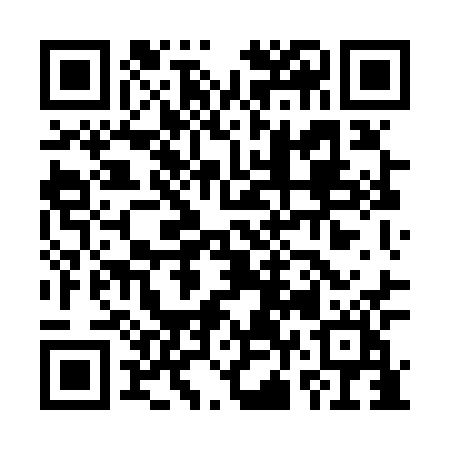 Ramadan times for Brevniste, Czech RepublicMon 11 Mar 2024 - Wed 10 Apr 2024High Latitude Method: Angle Based RulePrayer Calculation Method: Muslim World LeagueAsar Calculation Method: HanafiPrayer times provided by https://www.salahtimes.comDateDayFajrSuhurSunriseDhuhrAsrIftarMaghribIsha11Mon4:334:336:2212:104:055:595:597:4312Tue4:304:306:2012:104:066:016:017:4413Wed4:284:286:1812:104:076:036:037:4614Thu4:264:266:1612:104:096:046:047:4815Fri4:234:236:1412:094:106:066:067:5016Sat4:214:216:1112:094:126:086:087:5217Sun4:184:186:0912:094:136:096:097:5318Mon4:164:166:0712:084:146:116:117:5519Tue4:144:146:0512:084:166:136:137:5720Wed4:114:116:0312:084:176:146:147:5921Thu4:084:086:0012:084:186:166:168:0122Fri4:064:065:5812:074:196:176:178:0323Sat4:034:035:5612:074:216:196:198:0524Sun4:014:015:5412:074:226:216:218:0725Mon3:583:585:5112:064:236:226:228:0926Tue3:563:565:4912:064:246:246:248:1127Wed3:533:535:4712:064:266:266:268:1328Thu3:503:505:4512:054:276:276:278:1529Fri3:483:485:4212:054:286:296:298:1730Sat3:453:455:4012:054:296:306:308:1931Sun4:424:426:381:055:307:327:329:211Mon4:404:406:361:045:327:347:349:232Tue4:374:376:341:045:337:357:359:253Wed4:344:346:311:045:347:377:379:274Thu4:314:316:291:035:357:397:399:295Fri4:294:296:271:035:367:407:409:316Sat4:264:266:251:035:377:427:429:337Sun4:234:236:231:035:397:437:439:368Mon4:204:206:201:025:407:457:459:389Tue4:174:176:181:025:417:477:479:4010Wed4:144:146:161:025:427:487:489:42